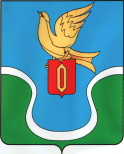                                            ГОРОДСКАЯ ДУМАМУНИЦИПАЛЬНОГО ОБРАЗОВАНИЯ        «ГОРОДСКОЕ ПОСЕЛЕНИЕ            «ГОРОД ЕРМОЛИНО»                                            КАЛУЖСКАЯ ОБЛАСТЬ                                                                              РЕШЕНИЕ« 04 » октября  2021 г.                                                                                       № 85
«О подготовке сметной документации» 


        В соответствии со ст. 51 Федерального закона от 06.10.2003 года № 131-ФЗ «Об общих принципах организации местного самоуправления в Российской Федерации, Уставом муниципального образования «Городское поселение «Город Ермолино», Рассмотрев обращение Ракович А.А.  Городская Дума МО «Городское поселение «Г. Ермолино», 

                                                                        РЕШИЛА: 

        1. Поручить администрации муниципального образования «Городское поселение «Город Ермолино» подготовить сметную документацию на ремонт нежилых помещений расположенных по адресу: - Калужская область, Боровский район, г. Ермолино, ул. Фабричная, д. 2 пом.  99, площадью 100,1 кв.м.;- Калужская область, Боровский район, г. Ермолино, ул. Русиново, д. 234, пом. 4,  площадью 160,4 кв.м.         2.Решение вступает в силу с момента его принятия. 


Глава муниципального образования«Городское поселение «Г. Ермолино»			    		     Е.А. СамокрутоваОтп.7 экз.; 5 – в дело,1 –  прокуратура 1 –  администрация